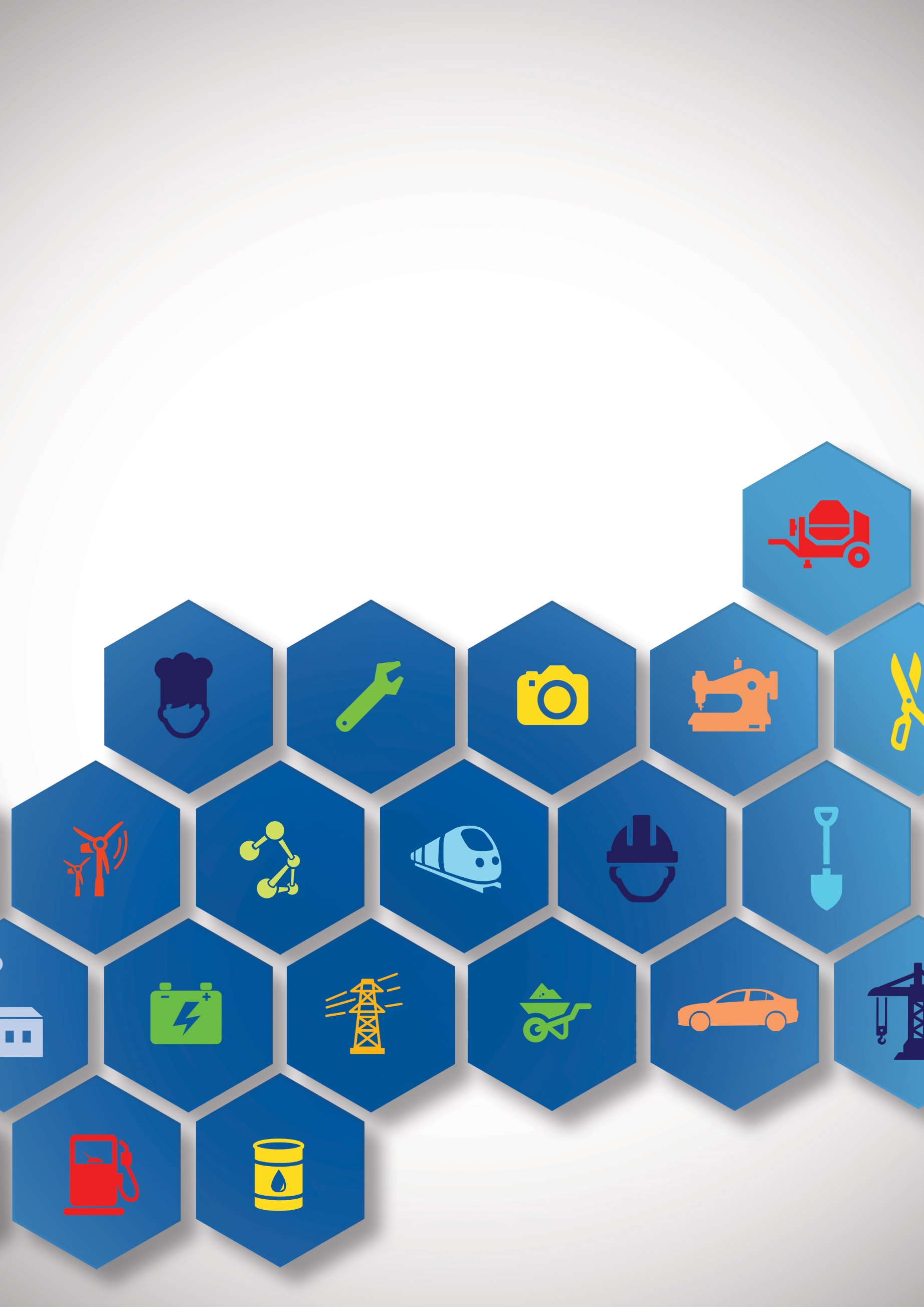 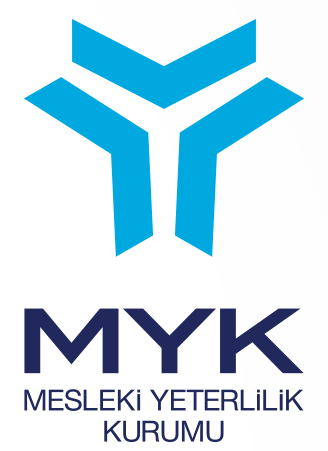 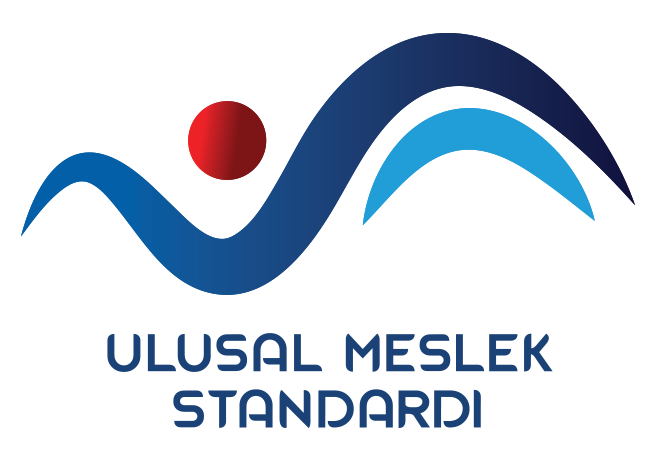 UMS ADISEVİYE XREFERANS KODURESMİ GAZETE TARİH-SAYI…-…TERİMLER, SİMGELER VE KISALTMALAR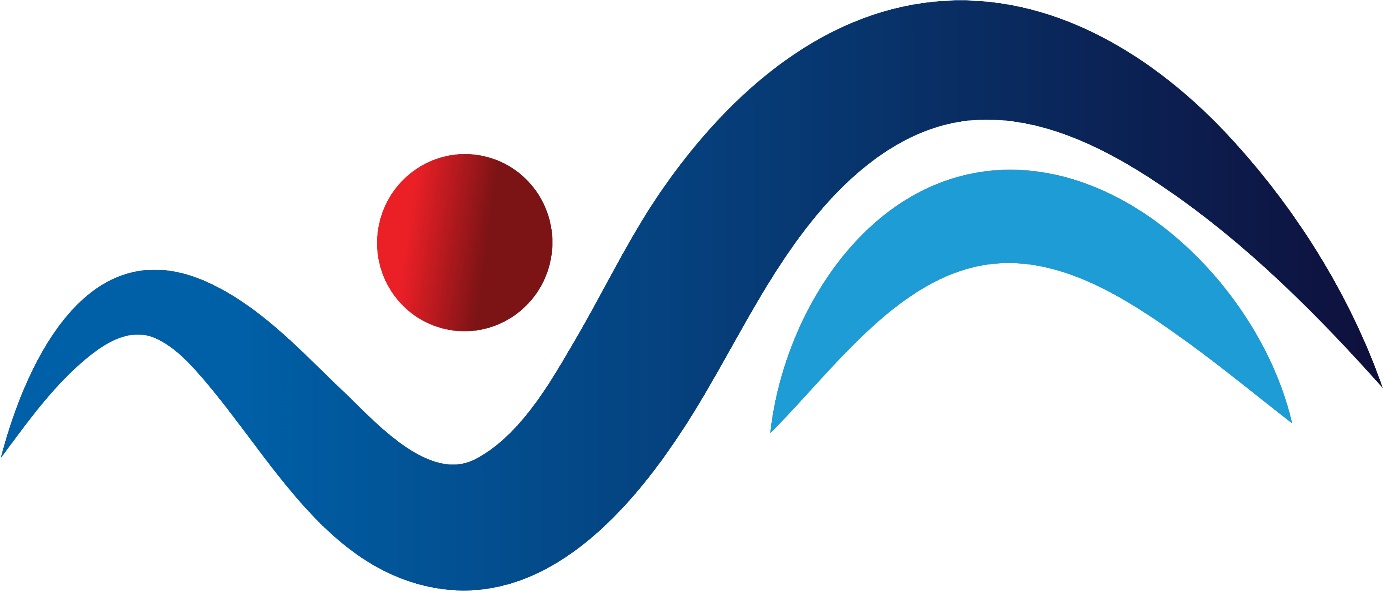 İÇİNDEKİLER1.	GİRİŞ	52.	MESLEK TANITIMI	62.1.	Meslek Tanımı	62.2.	Mesleğin Meslek Sınıflandırma Sistemlerindeki Yeri	62.3.	Mesleğe Yönelik Özel Düzenlemeler	62.4.	Çalışma Ortamı ve Koşulları	63.	MESLEK PROFİLİ	73.1. Görevler, İşlemler, Başarım Ölçütleri, Mesleki Bilgiler ve Uygulama Becerileri	73.2. Kullanılan Araç, Gereç ve Ekipmanlar	83.3. Tutum ve Davranışlar	8Ek: Meslek Standardı Hazırlama ve Doğrulama Sürecinde Görev Alanlar	9GİRİŞ……………………. (Seviye X) Ulusal Meslek Standardı 19/10/2015 tarihli ve 29507 sayılı Resmi Gazete’de yayımlanan Ulusal Meslek Standartlarının ve Ulusal Yeterliliklerin Hazırlanması Hakkında Yönetmelik ve 27/11/2007 tarihli ve 26713 sayılı Resmi Gazete’de yayımlanan Mesleki Yeterlilik Kurumu Sektör Komitelerinin Kuruluş, Görev, Çalışma Usul ve Esasları Hakkında Yönetmelik hükümlerine göre MYK’nın görevlendirdiği …………………………………… tarafından hazırlanmış, sektördeki ilgili kurum ve kuruluşların görüşleri alınarak değerlendirilmiş ve MYK ………………….. Sektör Komitesi tarafından incelendikten sonra MYK Yönetim Kurulunca onaylanmıştır. MESLEK TANITIMIMeslek Tanımı………………………………………………………………………………………………………………………………………………………………………………………………………………………………………………………………………………………………………Mesleğin Meslek Sınıflandırma Sistemlerindeki YeriISCO 08: ………………Mesleğe Yönelik Özel Düzenlemeler…………………………………………………………………………………………………………………………………………………………………………………………………....*Mesleğin icrasına yönelik İSG, Çevre ve diğer konulardaki mevzuata uyulması esastır.Çalışma Ortamı ve Koşulları………………………………………………………………………………………………………………………………………………………………………………………………………………………………………………………………………………………………………MESLEK PROFİLİ3.1. Görevler, İşlemler, Başarım Ölçütleri, Mesleki Bilgiler ve Uygulama Becerileri3.2. Kullanılan Araç, Gereç ve Ekipmanlar1.2.3....3.3. Tutum ve Davranışlar1.2.3. ...Ek: Meslek Standardı Hazırlama ve Doğrulama Sürecinde Görev AlanlarMeslek Standardı Hazırlama Ekibi ve Teknik Çalışma Grubu Üyeleri:*Yalnızca meslekle ilgili olan eğitim/deneyim bilgilerine yer verilecektir.Görüş İstenen Kişi, Kurum ve Kuruluşlar:MYK Sektör Komitesi Üyeleri ve UzmanlarMYK Yönetim KuruluMeslek: ……………………………Seviye:XReferans Kodu:…………………………………….Standardı Hazırlayan Kuruluş(lar):…………………………………………Standardı Doğrulayan Sektör Komitesi:MYK ………. Sektör KomitesiMYK Yönetim Kurulu Onay Tarih/ Sayı:………… Tarih ve ………. Sayılı KararResmi Gazete Tarih/Sayı: … Revizyon No:…GörevA.A.A.A.İşlemlerİşlemlerBaşarım Ölçütleri Başarım Ölçütleri Mesleki Bilgiler ve Uygulama BecerileriKodAçıklamaKodAçıklamaMesleki Bilgiler ve Uygulama BecerileriA.1A.1.11. 2. 3.4....A.1A.1.21. 2. 3.4....A.11. 2. 3.4....A.2A.2.11. 2. 3.4....A.2A.2.21. 2. 3.4....A.21. 2. 3.4....NoAdı - SoyadıEğitim Bilgileri*(Tarih - Eğitim Kurumu/Bölüm Adı)Deneyim Bilgileri*(Tarih – İş Yeri – Unvan)1. 2. 